[ALL  TENNIS ASSOCIATION]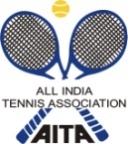 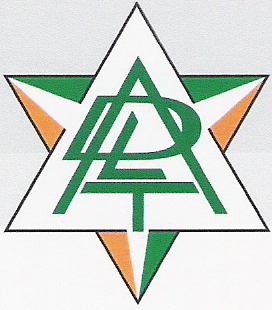 ALL PLAYERS ARE REQUESTED TO MENTION THEIR STATE, DATE OF BIRTH AND ITN REGISTRATION NUMBER IN THE ENTRY FORM.SIZE OF DRAWRULES / REGULATIONSNAME OF THE TOURNAMENTNAME OF THE TOURNAMENTNAME OF THE TOURNAMENTAITA SUPER SERIES TENNIS TOURNAMENTAITA SUPER SERIES TENNIS TOURNAMENTAITA SUPER SERIES TENNIS TOURNAMENTNAME OF THE STATE ASSOCIATIONNAME OF THE STATE ASSOCIATIONNAME OF THE STATE ASSOCIATIONDELHI LAWN TENNIS ASSOCIATION DELHI LAWN TENNIS ASSOCIATION DELHI LAWN TENNIS ASSOCIATION HONY. SECRETARY OF ASSOCIATIONHONY. SECRETARY OF ASSOCIATIONHONY. SECRETARY OF ASSOCIATIONMR V.K.BATRA MR V.K.BATRA MR V.K.BATRA ADDRESS OF ASSOCIATIONADDRESS OF ASSOCIATIONADDRESS OF ASSOCIATIONR. K. KHANNA TENNIS STADUIM, DLTA COMPLEX, AFRICA AVENUE,  NEW DELHI R. K. KHANNA TENNIS STADUIM, DLTA COMPLEX, AFRICA AVENUE,  NEW DELHI R. K. KHANNA TENNIS STADUIM, DLTA COMPLEX, AFRICA AVENUE,  NEW DELHI TOURNAMENT WEEKTOURNAMENT WEEKTOURNAMENT WEEK6 JUL 20156 JUL 20156 JUL 2015CATEGORYCATEGORYAGE GROUPSBOYS & GIRLS U-14BOYS & GIRLS U-14THE ENTRY IS TO BE SENTTHE ENTRY IS TO BE SENTTHE ENTRY IS TO BE SENTWg. Cdr P F MontesWg. Cdr P F MontesWg. Cdr P F MontesADDRESSADDRESSADDRESSAll India Tennis AssociationDLTA Complex, R K Khanna Tennis Stadium, Africa Avenue, New DelhiAll India Tennis AssociationDLTA Complex, R K Khanna Tennis Stadium, Africa Avenue, New DelhiAll India Tennis AssociationDLTA Complex, R K Khanna Tennis Stadium, Africa Avenue, New DelhiTel Nos. 26193955 / 26176280 / 1 / 3 / 4 / 5Tel Nos. 26193955 / 26176280 / 1 / 3 / 4 / 5Tel Nos. 26193955 / 26176280 / 1 / 3 / 4 / 5Email – montes@aitatennis.comEmail – montes@aitatennis.comEmail – montes@aitatennis.comENTRY DEADLINE15 JUN 201515 JUN 2015WITHDRAWAL DEADLINEWITHDRAWAL DEADLINE29 JUN 2015Qualifying RoundsQualifying RoundsMain DrawMain DrawMain DrawMain DrawDoubleDoubleBoys 48                               Girls 32Boys 48                               Girls 32323232323232323216 Teams16 Teams 16 Teams16 Teams NAME OF THE VENUENAME OF THE VENUENAME OF THE VENUENAME OF THE VENUENAME OF THE VENUENAME OF THE VENUER K KHANNA TENNIS STADIUM,R K KHANNA TENNIS STADIUM,R K KHANNA TENNIS STADIUM,R K KHANNA TENNIS STADIUM,ADDRESSADDRESSADDRESSADDRESSADDRESSADDRESSDelhi Lawn Tennis AssociationR K Khanna Tennis Stadium, Africa Avenue, New DelhiDelhi Lawn Tennis AssociationR K Khanna Tennis Stadium, Africa Avenue, New DelhiDelhi Lawn Tennis AssociationR K Khanna Tennis Stadium, Africa Avenue, New DelhiDelhi Lawn Tennis AssociationR K Khanna Tennis Stadium, Africa Avenue, New DelhiTel Nos. 26193955 / 26176280 / 1 / 3 / 4 / 5Tel Nos. 26193955 / 26176280 / 1 / 3 / 4 / 5Tel Nos. 26193955 / 26176280 / 1 / 3 / 4 / 5Tel Nos. 26193955 / 26176280 / 1 / 3 / 4 / 5Tel Nos. 26193955 / 26176280 / 1 / 3 / 4 / 5Tel Nos. 26193955 / 26176280 / 1 / 3 / 4 / 5COURT SURFACECOURT SURFACEHARDHARDBALLSBALLSBALLSBALLSAITA APPROVEDAITA APPROVEDNO. OF COURTSNO. OF COURTS   6   6FLOODLITFLOODLITFLOODLITFLOODLITTournament RefereeTournament RefereeDhanashree Giri Dhanashree Giri Dhanashree Giri Dhanashree Giri Dhanashree Giri Dhanashree Giri Email. girishree-iii@hotmail.comMob. 9811010491Email. girishree-iii@hotmail.comMob. 9811010491ENTRY
Entry can be sent by Email or post.  No entry will be accepted through telephone.
AGE ELIGIBILITY
Players born:After 1st Jan (1997) are eligible for participation in U/18, After 1st  Jan (1999) are eligible for participation in U/16, After 1st  Jan (2001) are eligible for participation in U/14,After 1st Jan (2003) are eligible for participation in U/12.ENTRY FEEDAILY ALLOWANCERS. 600/- PER DAY FOR MAIN DRAW PLAYERSAITA Registration CardIt is mandatory for the player to carry ORIGINAL REGISTRATION CARD for the sign-in. In case the player registration is in process with AITA,  In that case player has to carry Original receipt or copy of mail from AITA confirming that  player registration is in process.